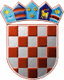 REPUBLIKA HRVATSKAGRADSKO IZBORNO POVJERENSTVOGRADA KOPRIVNICEKLASA: 013-01/17-01/0008URBROJ: 2137/01-03-01/6-17-1Koprivnica, 21.5.2017.        Na osnovi članka 86. Zakona o lokalnim izborima ("Narodne novine", broj 144/12 i 121/16, u daljnjem tekstu: Zakon), nakon provedenih lokalnih izbora 21. svibnja 2017., Gradsko izborno povjerenstvo Grada Koprivnice utvrdilo je i objavljujeREZULTATE IZBORA ZAČLANOVE GRADSKOG VIJEĆAGRADA KOPRIVNICENositelj liste: MIŠEL JAKŠIĆNositelj liste: KREŠIMIR PAPAC, dipl. iur.Nositeljica liste: DANIJELA GLAVOSEK KOVAČIĆ, dr. med. dent.Nositelj liste: IVICA SUVALJNositelj liste: ANTONIO GRGIĆ, dipl. ing. arh.Nositelj liste: DARKO MARKIĆ, akad.slikar-graf.Nositelj liste: DAMIR MARTINČIĆNositelj liste: IVAN KEGLEVIĆNositelj liste: MIŠEL JAKŠIĆNositelj liste: KREŠIMIR PAPAC, dipl. iur.Nositeljica liste: DANIJELA GLAVOSEK KOVAČIĆ, dr. med. dent.Nositelj liste: IVICA SUVALJNositelj liste: ANTONIO GRGIĆ, dipl. ing. arh.dobila je 11  mjesta te su s te liste izabrani:dobila je 6  mjesta te su s te liste izabrani:dobila je 2  mjesta te su s te liste izabrani:dobila je 1  mjesto te je s te liste izabran:dobila je 1  mjesto te je s te liste izabran:PREDSJEDNIKGRADSKOG IZBORNOG POVJERENSTVAGRADA KOPRIVNICEDARKO MAGDIĆI.Od ukupno 26.374 birača upisanih u popis birača, glasovalo je 10.789 birača, odnosno 40,91%, od čega je prema glasačkim listićima glasovalo 10.789 birača, odnosno 40,91%. Važećih listića bilo je 10.519, odnosno 97,50%. Nevažećih je bilo 270 listića, odnosno 2,50%.Od ukupno 26.374 birača upisanih u popis birača, glasovalo je 10.789 birača, odnosno 40,91%, od čega je prema glasačkim listićima glasovalo 10.789 birača, odnosno 40,91%. Važećih listića bilo je 10.519, odnosno 97,50%. Nevažećih je bilo 270 listića, odnosno 2,50%.II.Pojedine kandidacijske liste dobile su sljedeći broj glasova:1.2.3.4.5.6.7.8.III.Na osnovi članka 84. stavka 1. Zakona, kandidacijske liste koje sudjeluju u diobi mjesta u gradskom vijeću su:Na osnovi članka 84. stavka 1. Zakona, kandidacijske liste koje sudjeluju u diobi mjesta u gradskom vijeću su:1.SOCIJALDEMOKRATSKA PARTIJA HRVATSKE - SDPHRVATSKA SELJAČKA STRANKA - HSSHRVATSKA NARODNA STRANKA - LIBERALNI DEMOKRATI - HNSHRVATSKA STRANKA UMIROVLJENIKA - HSUHRVATSKI LABURISTI - STRANKA RADA - LABURISTISOCIJALDEMOKRATSKA PARTIJA HRVATSKE - SDPHRVATSKA SELJAČKA STRANKA - HSSHRVATSKA NARODNA STRANKA - LIBERALNI DEMOKRATI - HNSHRVATSKA STRANKA UMIROVLJENIKA - HSUHRVATSKI LABURISTI - STRANKA RADA - LABURISTI2.HRVATSKA DEMOKRATSKA ZAJEDNICA - HDZ3.KANDIDACIJSKA LISTA GRUPE BIRAČA4.MREŽA NEZAVISNIH LISTA - MREŽA5.KANDIDACIJSKA LISTA GRUPE BIRAČAIV.Na osnovi članka 84. stavka 2. i članka 85. Zakona, utvrđuje se da su pojedine kandidacijske liste dobile sljedeći broj mjesta u gradskom vijeću:Na osnovi članka 84. stavka 2. i članka 85. Zakona, utvrđuje se da su pojedine kandidacijske liste dobile sljedeći broj mjesta u gradskom vijeću:1.SOCIJALDEMOKRATSKA PARTIJA HRVATSKE - SDPHRVATSKA SELJAČKA STRANKA - HSSHRVATSKA NARODNA STRANKA - LIBERALNI DEMOKRATI - HNSHRVATSKA STRANKA UMIROVLJENIKA - HSUHRVATSKI LABURISTI - STRANKA RADA - LABURISTISOCIJALDEMOKRATSKA PARTIJA HRVATSKE - SDPHRVATSKA SELJAČKA STRANKA - HSSHRVATSKA NARODNA STRANKA - LIBERALNI DEMOKRATI - HNSHRVATSKA STRANKA UMIROVLJENIKA - HSUHRVATSKI LABURISTI - STRANKA RADA - LABURISTI1.MIŠEL JAKŠIĆ2.IVAN PAL3.PETRA ROŽMARIĆ4.TOMISLAV BABIĆ5.HRVOJE PETRIĆ6.ŽELJKO ŠEMPER7.ANICA DESNICA8.NATAŠA TETEC9.NENAD MARTINAGA10.DRAGUTIN JEĐUD11.DARIO JEMBREK2.HRVATSKA DEMOKRATSKA ZAJEDNICA - HDZ1.KREŠIMIR PAPAC, dipl. iur.2.GORAN KOVAČIĆ, struč. spec. ing. agr.3.SONJA CELIŠČAK, mag. oec.4.ERNEST FORJAN5.MARIO VRBANIĆ, univ. bacc. oec.6.SAŠA CESTAR, dipl. ing. prometa3.KANDIDACIJSKA LISTA GRUPE BIRAČA1.DANIJELA GLAVOSEK KOVAČIĆ, dr. med. dent.2.KREŠIMIR BIRŠIĆ4.MREŽA NEZAVISNIH LISTA - MREŽA1.IVICA SUVALJ5.KANDIDACIJSKA LISTA GRUPE BIRAČA1.ANTONIO GRGIĆ, dipl. ing. arh.